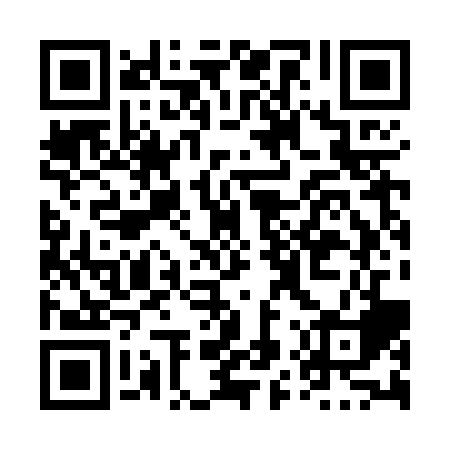 Ramadan times for Harburn, Ontario, CanadaMon 11 Mar 2024 - Wed 10 Apr 2024High Latitude Method: Angle Based RulePrayer Calculation Method: Islamic Society of North AmericaAsar Calculation Method: HanafiPrayer times provided by https://www.salahtimes.comDateDayFajrSuhurSunriseDhuhrAsrIftarMaghribIsha11Mon6:126:127:331:235:267:157:158:3612Tue6:106:107:311:235:277:177:178:3713Wed6:086:087:291:235:287:187:188:3914Thu6:066:067:271:235:297:197:198:4015Fri6:046:047:251:225:307:207:208:4116Sat6:026:027:231:225:317:227:228:4317Sun6:006:007:211:225:327:237:238:4418Mon5:585:587:201:225:337:247:248:4619Tue5:565:567:181:215:347:267:268:4720Wed5:545:547:161:215:357:277:278:4821Thu5:525:527:141:215:367:287:288:5022Fri5:505:507:121:205:377:307:308:5123Sat5:485:487:101:205:387:317:318:5324Sun5:465:467:081:205:397:327:328:5425Mon5:445:447:061:195:407:337:338:5626Tue5:425:427:041:195:417:357:358:5727Wed5:405:407:031:195:427:367:368:5828Thu5:385:387:011:195:437:377:379:0029Fri5:365:366:591:185:447:387:389:0130Sat5:345:346:571:185:457:407:409:0331Sun5:325:326:551:185:467:417:419:041Mon5:305:306:531:175:477:427:429:062Tue5:285:286:511:175:487:447:449:073Wed5:265:266:491:175:497:457:459:094Thu5:235:236:481:165:497:467:469:105Fri5:215:216:461:165:507:477:479:126Sat5:195:196:441:165:517:497:499:147Sun5:175:176:421:165:527:507:509:158Mon5:155:156:401:155:537:517:519:179Tue5:135:136:381:155:547:527:529:1810Wed5:115:116:371:155:557:547:549:20